Home Office Lernplan: 11.05 -15.05.20MatheRückmeldungKinder  / ElternUnterschrift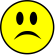 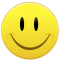 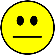 DeutschRückmeldungKinder  / ElternUnterschriftSonstige FächerRückmeldungKinder  / ElternUnterschriftMontagVerdoppeln und Halbieren üben: Arb. S. 41 Z z schreiben üben (Schreibheft)Z, z, tz lesen und beachten: Arb. S. 85,  + AB (Z,z,tz falsche Wörter)Unbewegte Zeiten- Fitmacher!: HSU/Klasse 2000 S. 6Freiwillig (AB: Dosenstelzen)Musik: Bewegungs- Lied https://www.youtube.com/watch?v=iXFAunwnIxEDienstagGerade und ungerade Zahlen: Arb. S. 42/43Neue LernwörterLesen (Eu, eu erkennen): Fibel S. 80 + AB (Fragen Eu,eu)HSU: Ausruhen und schlafenHSU-Buch S. 66/67freiwillig: AB (Mein Kuscheltier)MittwochGerade und ungerade Zahlen erkennen: 3 AB´s (erkennen) Lernwörter übenEu eu: Nomen/Namen-wörter Arb. S. 86 / AB (Welche Sätze passen?)Religion: Psalmworte AB (Religion)DonnerstagMit Verdopplungs- und Nachbaraufgaben rechnen: 4. Arb. S. 5 / 2 AB´s (1 und 2)Lernwörter übenEinführung V vFibel S. 82/83 und Arb. S. 87/1 u. S. 88/1HSU/ Einheimische Vogelarten Bewohner von Wiese und HeckeAmselpärchen zieht Küken groß:https://www.youtube.com/watch?v=2wVfYBMm0gMAlternative: https://www.youtube.com/watch?v=mhefnpDbxxgFreitagMit Verdopplungs- und Nachbaraufgaben rechnen: 2 AB´s (3 und alle Nachbar. )Lernwörter übenVv schreiben Arb. S. 87/2 und AB (Schreibe zu den Bildern)